5. while-Silmukan käyttö tietovisassaToistorakenteita käytetään jonkun ohjelman lohkon toistamiseen. While-silmukkaa käytetään silloin, kun toistojen määrä ei ole tiedossa etukäteen. Lohkoa toistetaan niin kauan, kuin ehto toteutuu. Yleisesti ennen silmukkaa ehto asetetaan todeksi ja jokaisen kierroksen jälkeen päivitetään.Python sisältää valmiit kirjastot, joiden funktioita voidaan käyttää ohjelmassa.EsimerkkiTässä esimerkissä käytetään sekä while- että for-silmukat. For-silmukan-avulla esitetään kolme kysymystä kysymykset-listalta ja while-silmukan avulla peliä toistetaan niin kauan, kuin pelaaja päättää lopettamaan pelaamista. Tässä esimerkissä käytetään random-kirjastoa.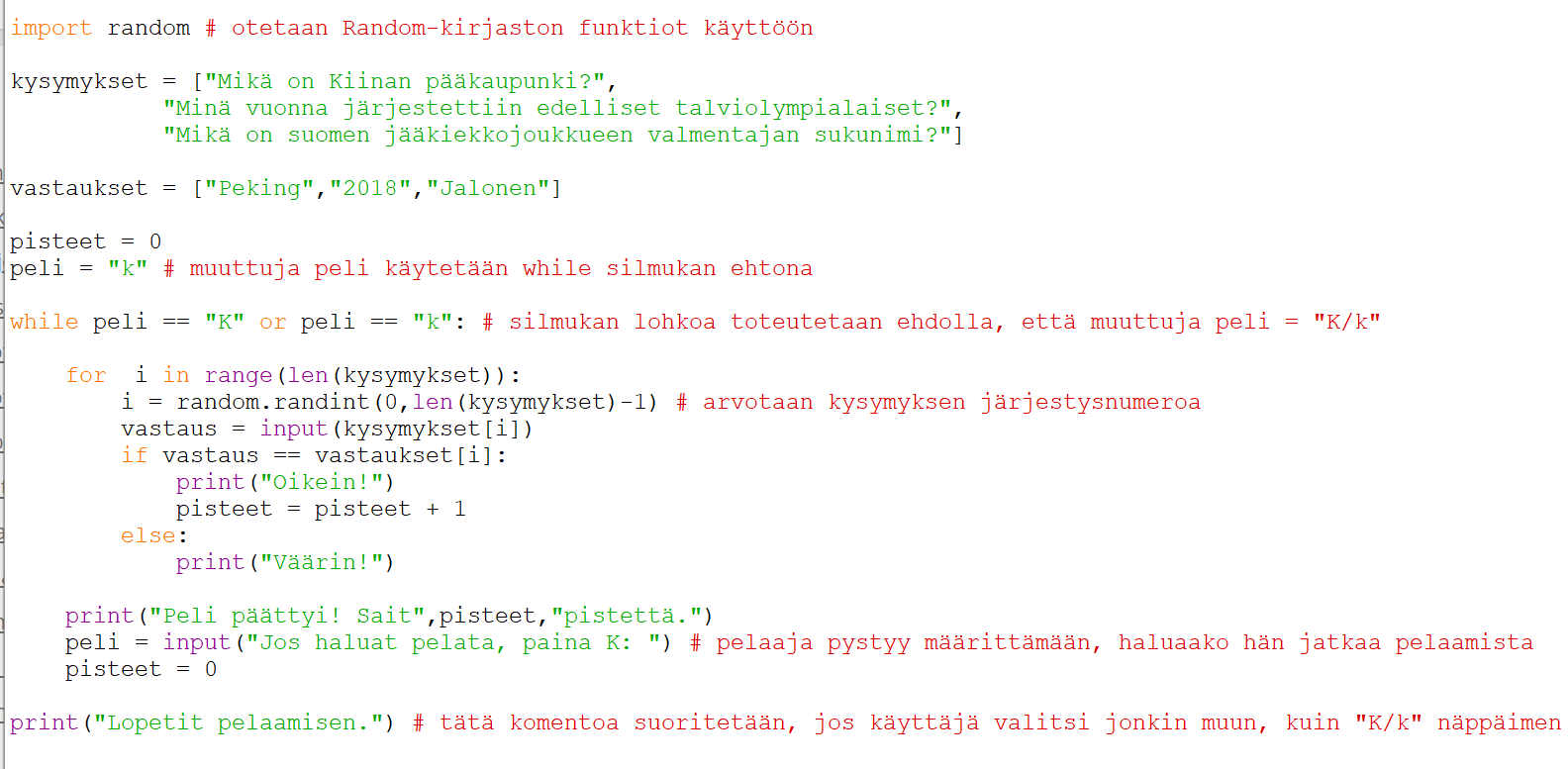 Huom! Kysymyksien järjestys on satunnainen.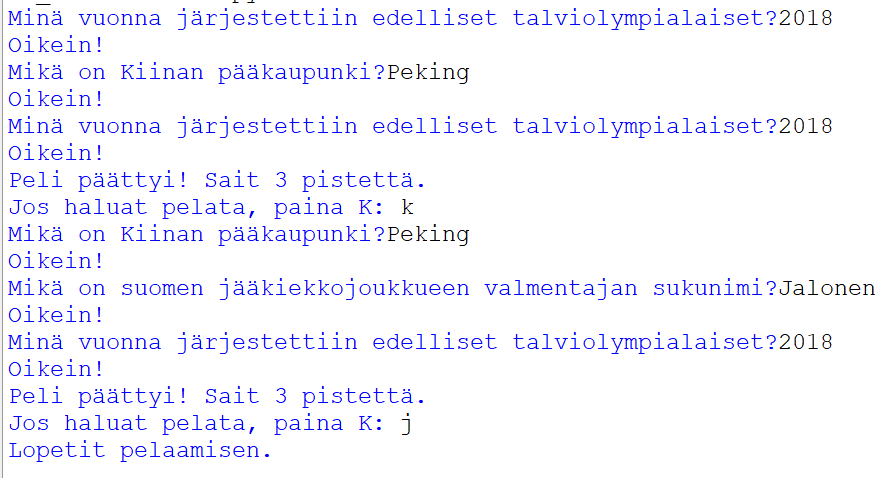 Tehtävä Muokkaa ohjelma niin, että se kysyy alussa käyttäjän nimen ja sen jälkeen tulosta tervehdyksen ja pelisäännöt.Esimerkiksi: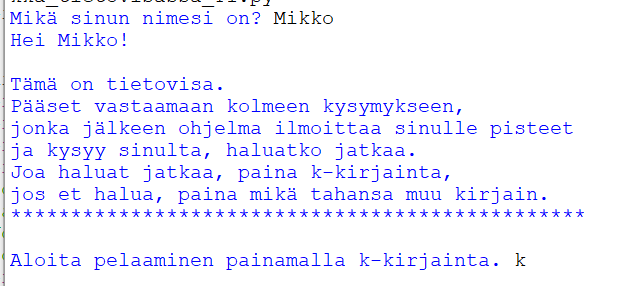 Ohjelmaa kannattaa testata varmistaakseen, että tulostus näyttää hyvältä.